U7C-M112-15-830-020S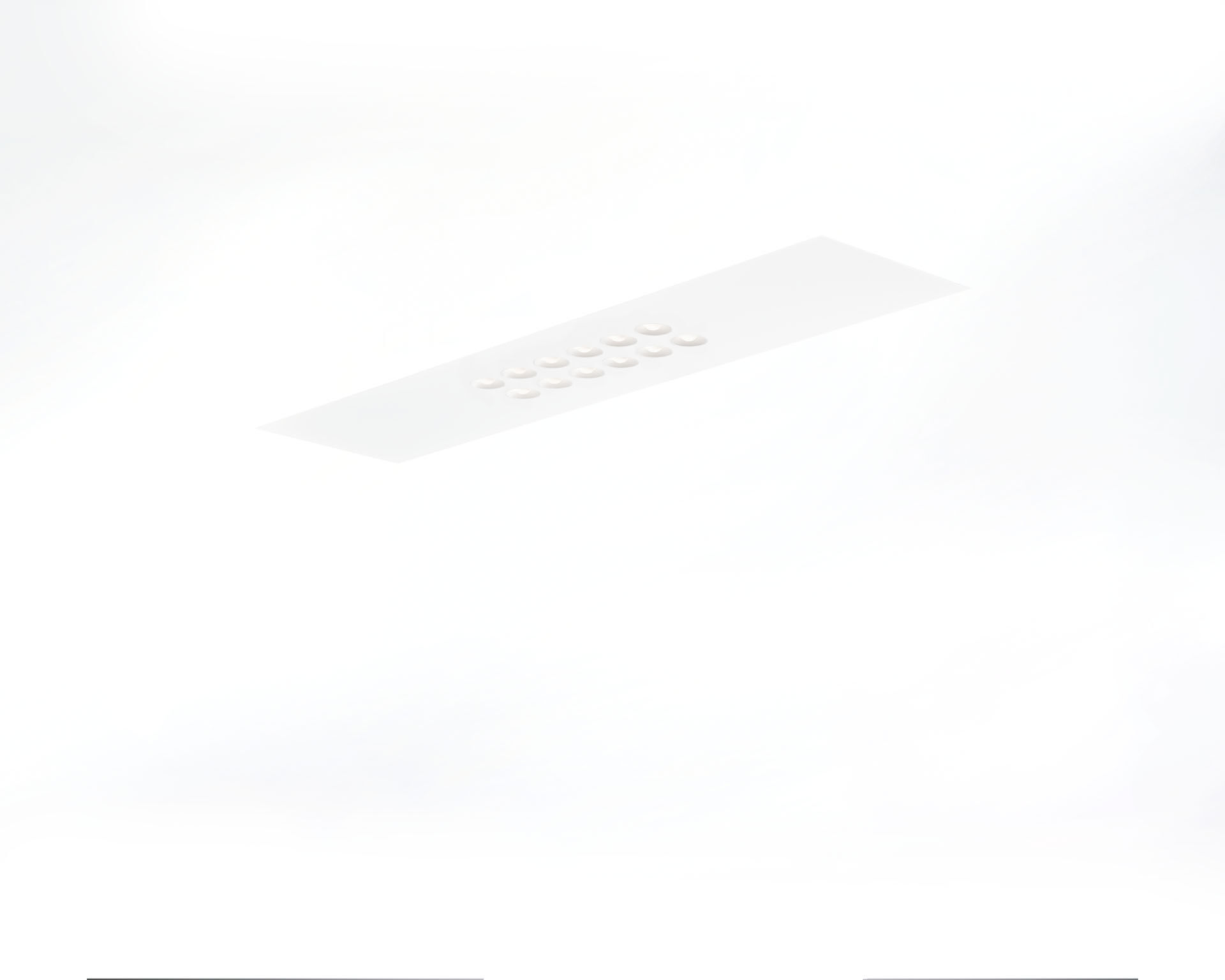 Einbauleuchte mit LED+LENS.LED+LENS™ Optik, Polycarbonat (PC) Linse und Cup, mittelbreit strahlend Lichtverteilung.Linsen in runden Vertiefungen versenkt.Abmessungen: 1196 mm x 296 mm x 50 mm.M300, Installation als reine Einlegeleuchte für modulare Decken mit sichtbarem Rastersystem.LED+LENS™, eine Kombination aus Hochleistungs-LEDs und einzelnen Linsen mit einer patentierten Oberflächenstruktur. Für eine angenehme Lichtwahrnehmung sind die Linsen in Vertiefungen eingelassen.Lichtstrom: 1950 lm, Spezifischer Lichtstrom: 135 lm/W.Anschlussleistung: 14.5 W, nicht dimmbar.Frequenz: 50-60Hz AC/DC.Spannung: 220-240V.Schutzklasse: Klasse I.LED mit überlegenem Wartungsfaktor; nach 50.000 Brennstunden behält die Leuchte 99% ihres ursprünglichen Lichtstroms.Lichtfarbe: 3000 K, Farbwiedergabe ra: 80.Standard-Farbabweichung: 3 SDCM.LED+LENS™ für eine blendfreie Lichtverteilung mit UGR <= 16 und einer Leuchtdichte @ 65° 1500 Cd/m² cd/m² entsprechend der Norm EN 12464-1 für sehr hohe visuelle Anforderungen, z.B. Qualitätskontrollen, Präzisionsaufgaben.Fotobiologische Sicherheit IEC/TR 62778: RG1.Lackiertes stahlblech Gehäuse, RAL9003 - signalweiß (Strukturlack).IP-Schutzart: IP20.Glühdrahttest: 850°C.5 Jahre Garantie auf Leuchte und Treiber.Zertifikate: CE, ENEC.Leuchte mit halogenfreiem Kabel.Die Leuchte wurde nach der Norm EN 60598-1 in einem nach ISO 9001 und ISO 14001 zertifizierten Unternehmen entwickelt und produziert.